Приложение №3Материалы предыдущих уроков, которые могут помочь в подготовке домашнего заданияРоман в стихах «Евгений Онегин» А. С. Пушкина  1. История создания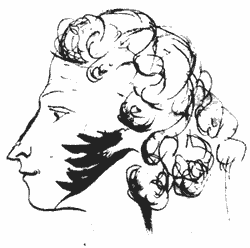 А.С. Пушкин писал роман в стихах в течение 7 лет (1823-1830 гг.)Главы появлялись в следующем порядке:глава - отдельная книжка - 1825 г.глава - 1826 г.глава - 1827 г.и 5 главы - в начале 1828 г.глава - в марте 1828 г.глава - в марте 1830 г.глава-в 1832 г.Но, по замыслу автора, в романе должно было быть 10 глав.В 1833 г. в первое полное издание произведения Пушкин включает, кроме 8 глав,  «Отрывки из путешествия Онегина».В 1830 г. в Болдине Пушкин пишет 10 главу (хронику преддекабристской эпохи). Но автор сжег рукопись этой главы, и до нашего времени дошли только отдельные отрывки из черновиков. Поэтому в современные издания романа в стихах 10 глава не включается.2. Главные героиВ романе в стихах «Евгений Онегин» рядом с главным героем автор изображает других персонажей, которые помогают лучше понять характер Евгения Онегина. Среди таких героев, прежде всего, следует назвать Владимира Ленского.По характеристике самого Пушкина, эти два человека абсолютно противоположны: «лед и пламень», - так пишет о них автор. И тем не менее они становятся неразлучными друзьями, хотя Пушкин отмечает, что таковыми они становятся от «делать нечего».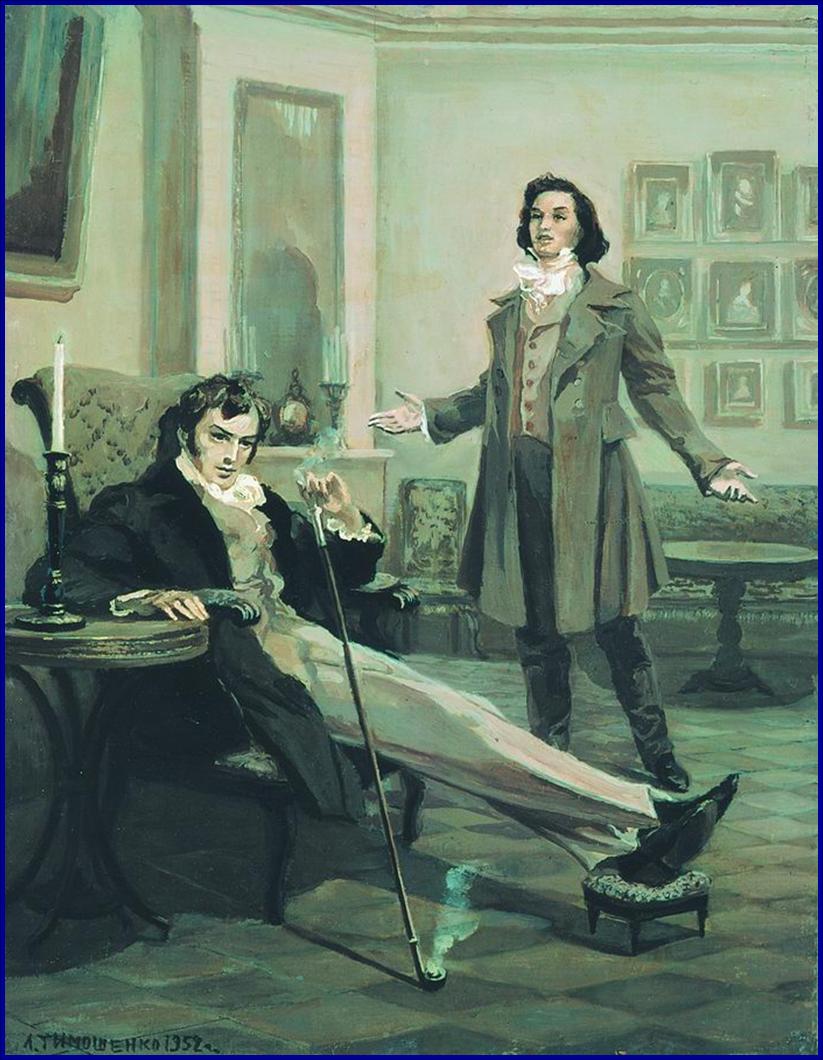 Попробуем сравнить Онегина и Ленского. Настолько ли они разнятся между собой? Почему они «сошлись»? Сравнение героев лучше представить в виде таблицы:Особой трагической страницей в отношениях между Онегиным и Ленским становится дуэль.Оба героя прекрасно понимают всю бессмысленность и бесполезность этого поединка, но ни один не смог переступить через условность - общественное мнение. Именно боязнь осуждения со стороны других заставила двух друзей встать у барьера и нацелить дуло пистолета в грудь своего недавнего приятеля.Онегин становится убийцей, хотя по правилам он не совершает убийства, а всего лишь защищает свою честь. А Ленский идет на дуэль для того, чтобы наказать всеобщее зло, которое в тот момент, по его мнению, сосредоточилось в Онегине.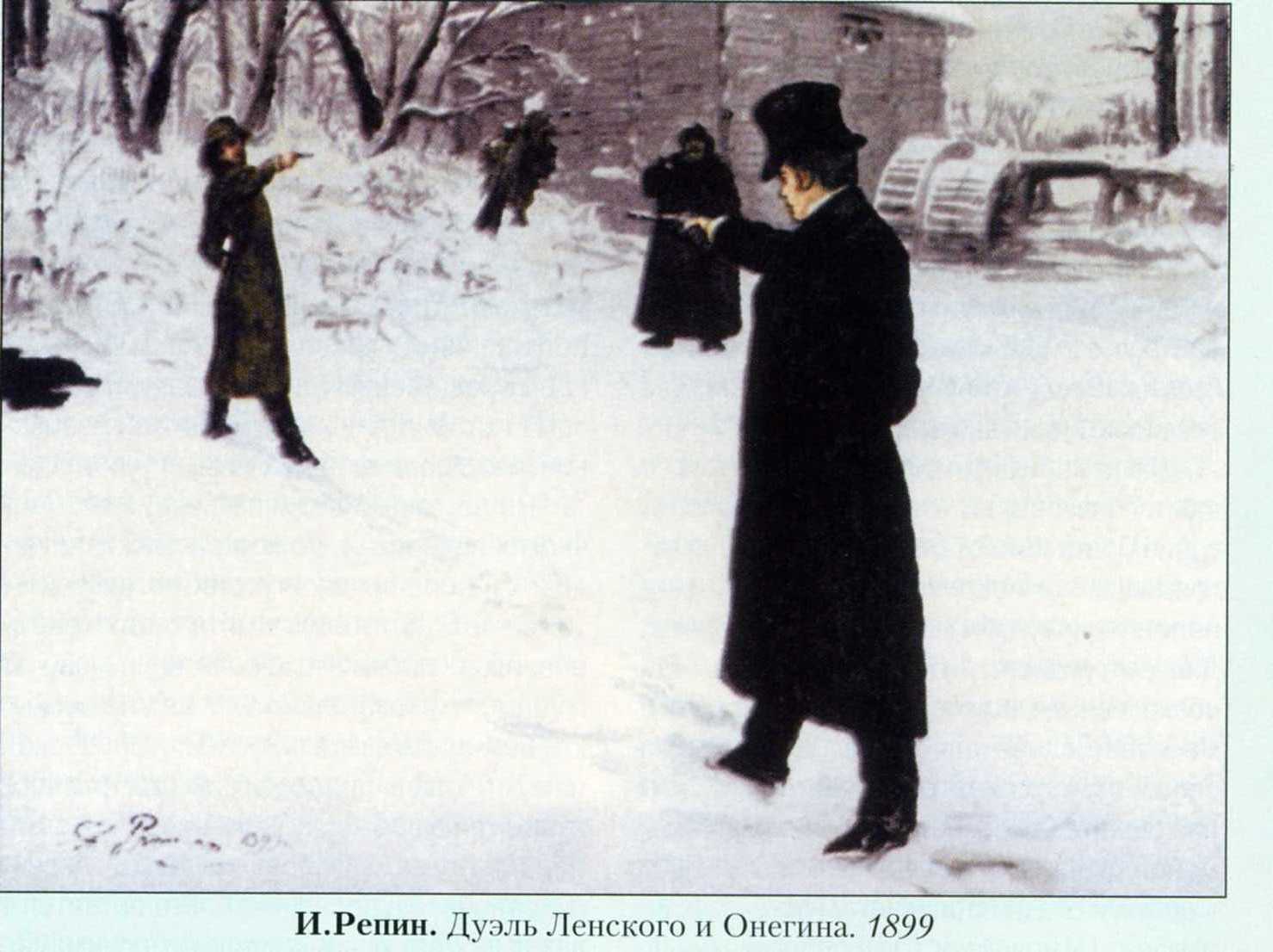 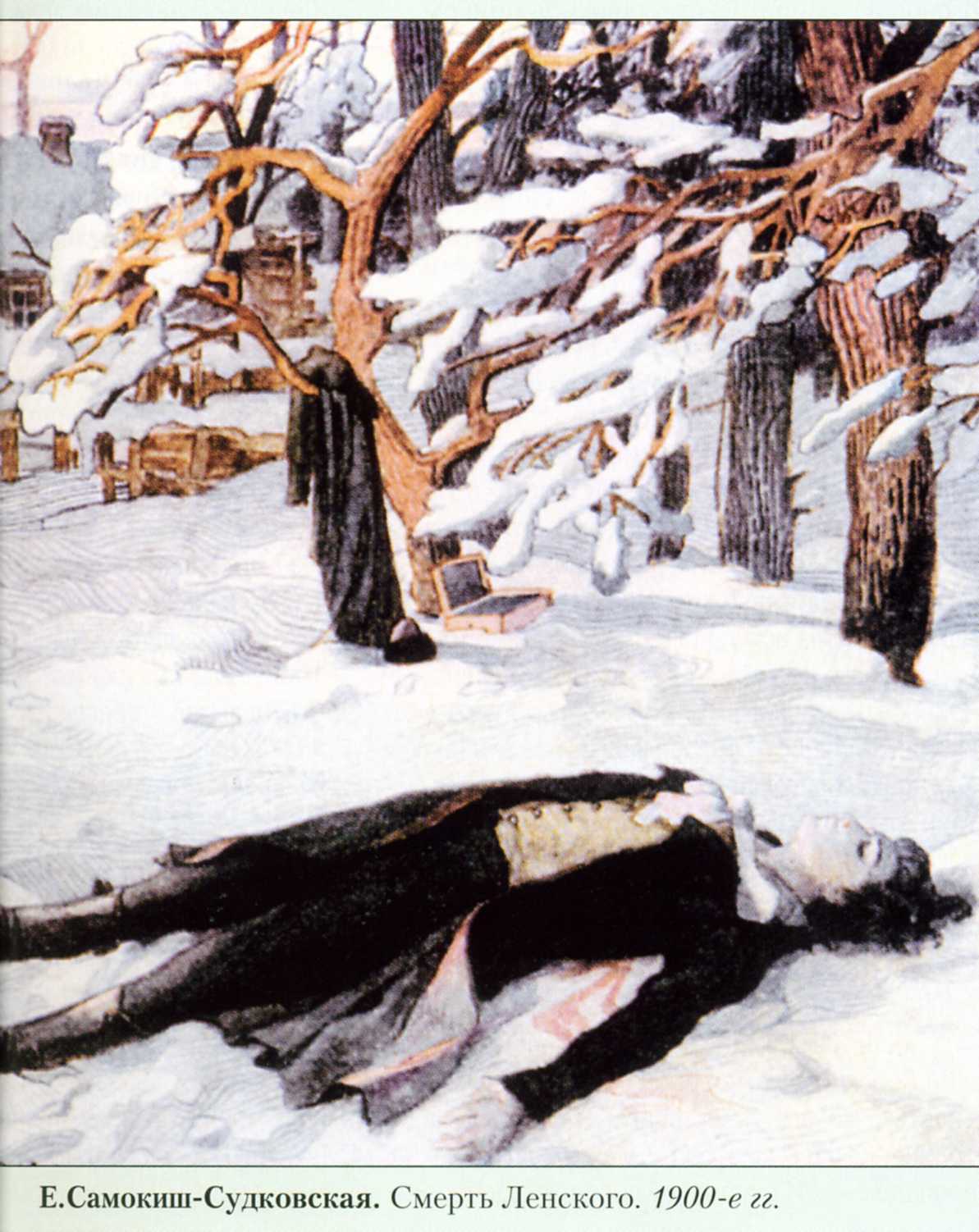 После дуэли Онегин уезжает, он отправляется путешествовать по России. Он не в силах больше оставаться в том обществе, законы которого заставляют его совершать поступки, противоречащие его совести. Можно предположить, что именно эта дуэль стала той точкой отсчета, с которой начинаются серьезные изменения в характере Онегина.Роман в стихах назван по имени Евгения Онегина, но в тексте произведения присутствует еще одна героиня, которую в полной мере можно назвать главной - это Татьяна.  Это любимая героиня Пушкина. Автор не скрывает своей симпатии: «простите мне... я так люблю Татьяну милую мою...», он при каждом удобном случае подчеркивает свое расположение к героине.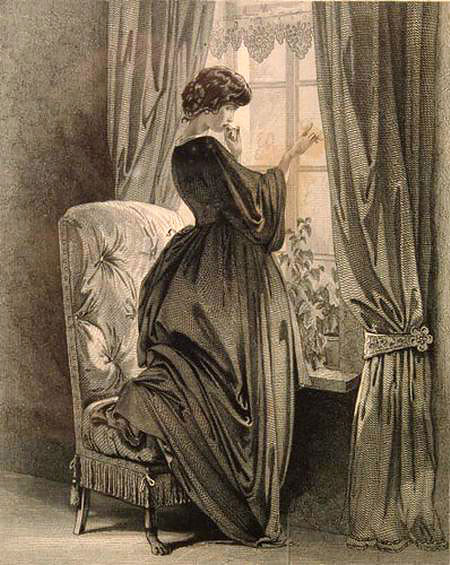 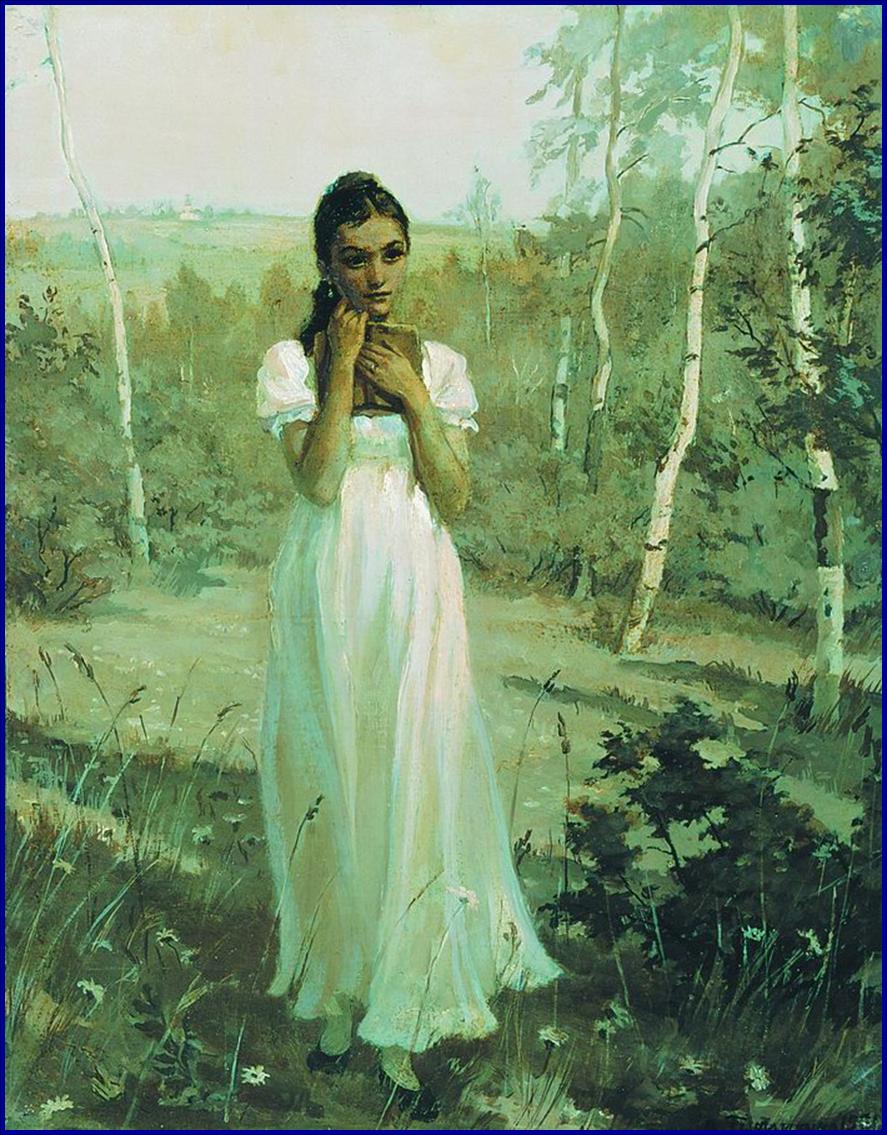 Вот так можно представить героиню:3. Сюжет и композицияОсобого внимания заслуживает рассмотрение вопроса о композиции романа в стихах.Судьба и Пушкин приготовили встречу двух героев. Причем для Татьяны сразу стало ясно, что Онегин - это именно тот желанный и единственный. Нельзя не заметить, что некоторые эпизоды в произведении повторяются дважды, но словно в «зеркальном отражении». С одной стороны, следует сюжетная линия, связанная с героем - Онегиным, а с другой  - с героиней - Татьяной.Давайте понаблюдаем вместе:Евгений ОнегинВладимир ЛенскийОбразование и воспитаниеОбразование и воспитаниеТрадиционное дворянское воспитание и образование - в детстве за ним смотрит мамзель, затем мосье, затем он получает неплохое образование. Пушкин пишет: «Мы все учились понемногу чему-нибудь и как-нибудь», а ведь поэт получил, как известно, прекрасное образование в элитном Царскосельском лицее.Учился в Германии. О том, кто занимался его воспитанием в более раннем возрасте, автор ничего не говорит. Результатом такого образования становится романтическое мировосприятие, неслучайно Ленский -поэт.Состояние души, отношение к человеческим ценностямСостояние души, отношение к человеческим ценностямОнегин чувствует себя уставшим от жизни, разочаровавшимся в ней, для него нет никаких ценностей - он не ценит любовь, дружбу, вернее, не верит в искренность и силу этих чувств. Нет: рано чувства в нем остыли Ему наскучил света шум.И далее автор «ставит "диагноз" состоянию своего героя - короче: русская хандра им овладели понемногу...»Вернувшись на родину, Ленский ждет от жизни счастья и чуда - поэтому его душа и сердце открыты для любви, дружбы и творчества:Цель жизни нашей для негоБыла заманчивой загадкой,Над ней он голову ломал И чудеса подозревал.Жизнь в деревне, отношения с соседямиЖизнь в деревне, отношения с соседямиПриехав в деревню, Онегин ищет приложения своим силам, выхода из бесцельного существования - он пытается заменить барщину «оброком легким», стремится найти людей, близких ему по взгляду и духу. Но не найдя никого, Онегин сам отделил себя резкой чертой от окрестных помещиков. А те, в свою очередь, сочли его «чудаком», «фармазоном» и «дружбу прекратили с ним». Скоро им вновь овладевает скука и разочарование.Ленского отличает восторженно-мечтательное отношение к жизни, душевная простота и наивность. Он не успел еще увянуть «от хладного разврата света», он «сердцем милый был невежда».Представление о цели и смысле жизниПредставление о цели и смысле жизниНе верит ни в какую высокую цель.Уверен, что есть какая-то высшая цель в жизни, он только пока не знает ее.Поэтическое творчество и отношение к нему героевПоэтическое творчество и отношение к нему героевОнегин «не мог ... ямба от хорея... отличить», не имел ни способности сочинять, ни желания читать стихи; к сочинениям Ленского, как и А. С. Пушкин, относится с легкой ирониейЛенский - поэт. Он с лирой странствовал на светеПод небом Шиллера и Гете Их поэтическим огнем Душа воспламенялась в нем. Ленский вдохновляется творчеством немецких поэтов-романтиков и себя тоже относит к романтикам. В чем-то он похож на друга Пушкина Кюхельбекера. Стихи Ленского сентиментальны, а содержанием их являются любовь, «разлука и печаль, и нечто, и туманна даль, и романтические розы...»История любвиИстория любвиОнегин не верит в искренность женской любви. Татьяна Ларина при первом знакомстве не вызывает в душе Онегина никаких чувств, кроме разве жалости и сочувствия. Только по прошествии нескольких лет, изменившийся Онегин понимает, от какого счастья он отказался, отвергнув любовь Татьяны. Жизнь Онегина не имеет смысла, так как в ней не нашлось места для любви.Ленский как поэт-романтик, влюбляется в Ольгу. Для него идеал женской красоты, верности - все в ней. Он не просто любит ее, он страстно ревнует Ольгу к Онегину. Он подозревает ее в измене, но как только Онегин уезжает с вечера, посвященного именинам Татьяны, Ольга вновь искренне проявляет свою привязанность и влюбленность в Ленского.ДружбаПри всем различии характеров, темпераментов и психологического типа между Онегиным и Ленским нельзя не заметить и целый ряд сходств:• они противопоставлены дворянству, как в городе, так и в деревне; • они стремятся найти смысл жизни, не ограничиваясь «радостями» круга светской молодежи; • широкие умственные интересы - и история, и филососрия и моральные вопросы, и чтение литературных произведений.ДружбаПри всем различии характеров, темпераментов и психологического типа между Онегиным и Ленским нельзя не заметить и целый ряд сходств:• они противопоставлены дворянству, как в городе, так и в деревне; • они стремятся найти смысл жизни, не ограничиваясь «радостями» круга светской молодежи; • широкие умственные интересы - и история, и филососрия и моральные вопросы, и чтение литературных произведений.Что отличает Татьяну от представительниц своего кругаТатьяна в сравнении с ОнегинымОна не такая, как все светские девушки. В ней нет кокетства, жеманства, неискренности, неестественности. Она шумным играм предпочитает уединение, не любит играть в куклы, ей больше нравится читать книги или слушать рассказы няни о старине. А ещё она удивительно чувствует и понимает природу, эта душевная чуткость делает Татьяну скорее ближе к простому народу, чем к светскому обществу. Основа мира Татьяны - народная культура. Пушкин подчеркивает духовную связь девушки, выросшей в «деревне», с поверьями, фольклорными традициями. Неслучайно включение в роман эпизода, в котором рассказывается о гадании и сне Татьяны. В Татьяне очень много интуитивного, инстинктивного. Это неброская и глубокая, печальная и чистая, верующая и верная натура. Пушкин наделили свою героиню богатым внутренним миром и душевной чистотой:Что от небес одаренаВоображением мятежным, умом и волею живой,И своенравной головой,И сердцем пламенным и нежным...
Верит в идеальное счастье, в любовь, создает в своем
воображении под влиянием прочитанных французских романов идеальный образ возлюбленного.Татьяна чем-то похожа на Онегина: Стремление к одиночеству, желание понять себя и разобраться в жизни.Интуиция, проницательность, природный ум.Доброе расположение автора к обоим героям.«Первый виток» - Онегин«Второй виток» - Татьяназнакомство читателя с Онегиным: происхождение и детство героя, воспитание, образование, образ жизни;отъезд Онегина из деревни;описание кабинета Онегина в Петербурге;описание кабинета Онегина в его деревенском доме, который посещает Татьяна;переезд в деревню, что связано с двумя причинами (болезнь и смерть дядюшки, хандра героя, его неудовлетворенность тем образом жизни, который он ведет в Петербурге);болезнь Татьяны и отъезд семьи Лариных в Москву;«реформаторская» деятельность в деревне;замужество Татьяны;знакомство и дружба с Ленским, встреча с Татьяной;встреча Онегина и Татьяны в светском салоне;письмо Татьяны к Онегину;письмо Онегина к Татьяне;объяснение в саду между Онегиным и Татьяной (отповедь, проповедь, исповедь?)объяснение Онегина и Татьяны в ее доме (отповедь, проповедь, исповедь?).сон Татьяны;объяснение Онегина и Татьяны в ее доме (отповедь, проповедь, исповедь?).именины Татьяны;объяснение Онегина и Татьяны в ее доме (отповедь, проповедь, исповедь?).дуэль между Онегиным и Ленским. Этим эпизодом заканчивается первый виток в развитии событий в романе. Далее события как бы повторяются, но на другом уровне (см. «Второй виток»).Обратите внимание, что некоторые эпизоды полностью повторяются. Это неслучайно. Такой прием позволяет автору показать своих героев в той же ситуации, но только другими, изменившимися.